Решение № 25 от 24.03.2015 г. О внесении изменений в решение Совета депутатов муниципального округа Головинский от 23 декабря 2014 года № 113 «О бюджете муниципального округа Головинский на 2015 год и плановый период 2016 и 2017 годов»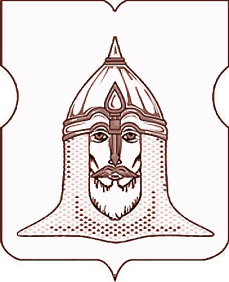 СОВЕТ ДЕПУТАТОВМУНИЦИПАЛЬНОГО ОКРУГА ГОЛОВИНСКИЙРЕШЕНИЕ24.03.2015 года № 25В соответствии с Бюджетным кодексом Российской Федерации, Уставом муниципального округа Головинский, Положением о бюджетном процессе в муниципальном округе Головинский, утвержденным решением Совета депутатов муниципального округа Головинский от 24 июня 2014 года № 55, Приказом Минфина России от 01.07.2013 года N 65н "Об утверждении Указаний о порядке применения бюджетной классификации Российской Федерации", Приказом Департамента финансов города Москвы от 31 декабря 2014 года N 242 "О порядке применения бюджетной классификации расходов и источников финансирования дефицита бюджета города Москвы и перечня главных распорядителей бюджетных средств", Соглашением от 20 марта 2015 года № 100-18/64-15 «О предоставлении межбюджетного трансферта из бюджета города Москвы в целях повышения эффективности осуществления Советом депутатов муниципального округа переданных полномочий города Москвы бюджету муниципального округа Головинский»Советом депутатов принято решение:1. Внести изменения в решение Совета депутатов муниципального округа Головинский от 23 декабря 2014 года № 113 «О бюджете муниципального округа Головинский на 2015 год и плановый период 2016 и 2017 годов» на 2015 год:1.1. Увеличить доходы местного бюджета на 3120,0 тыс. руб. по КБК 20204999030000151, расходы местного бюджета на 3120,0 тыс. руб. по КБК 010333А0401880 в целях повышения эффективности осуществления Советом депутатов муниципального округа Головинский переданных полномочий города Москвы.1.2.  Изложить пункт 1 решения в следующей редакции:«1. Утвердить основные характеристики бюджета муниципального округа Головинский на 2015 год:- общий объем доходов в сумме 59609,3 тыс. руб.,- общий объем расходов в сумме 59609,3 тыс. руб.»1.3. Приложение 1 «Доходы бюджета муниципального округа Головинский на 2015 год и плановый период 2016 - 2017 годов» изложить в редакции согласно приложению 1 к настоящему решению;1.4. Приложение 4 «Ведомственная структура расходов бюджета муниципального округа Головинский на 2015 год и плановый период 2016 - 2017 годов» изложить в редакции согласно приложению 2 к настоящему решению;1.5. Приложение 5 «Расходы бюджета муниципального округа Головинский по разделам, подразделам, целевым статьям и видам расходов бюджетной классификации на 2015 год и плановый период 2016 - 2017 годов» изложить в редакции согласно приложению 3 к настоящему решению.2. Администрации муниципального округа Головинский опубликовать настоящее решение в бюллетене «Московский муниципальный вестник» и разместить на официальном сайте органов местного самоуправления муниципального округа Головинский www.nashe-golovino.ru. 3. Настоящее решение вступает в силу со дня его принятия.4. Контроль исполнения настоящего решения возложить на заместителя Председателя Совета депутатов муниципального округа Головинский - депутата Архипцову Н.В. и члена бюджетно-финансовой комиссии - депутата Курохтину Н.В.Заместитель Председателя Совета депутатовмуниципального округа Головинский                                                   Н.В. Архипцова